95% CI’s for Gamma (age at which mortality hazard first reaches 2/3)
 and M (maximum age at death)95% CI’s for the change in remaining life expectancy at age 50 
relative to cohort born 10 years earlier (years) Note: The greyed-out values refer to results of our model that depend heavily on the modelling assumptions we use (the Bayesian prior) rather than the actual data. Results before this point appear to be robust to the choice of prior.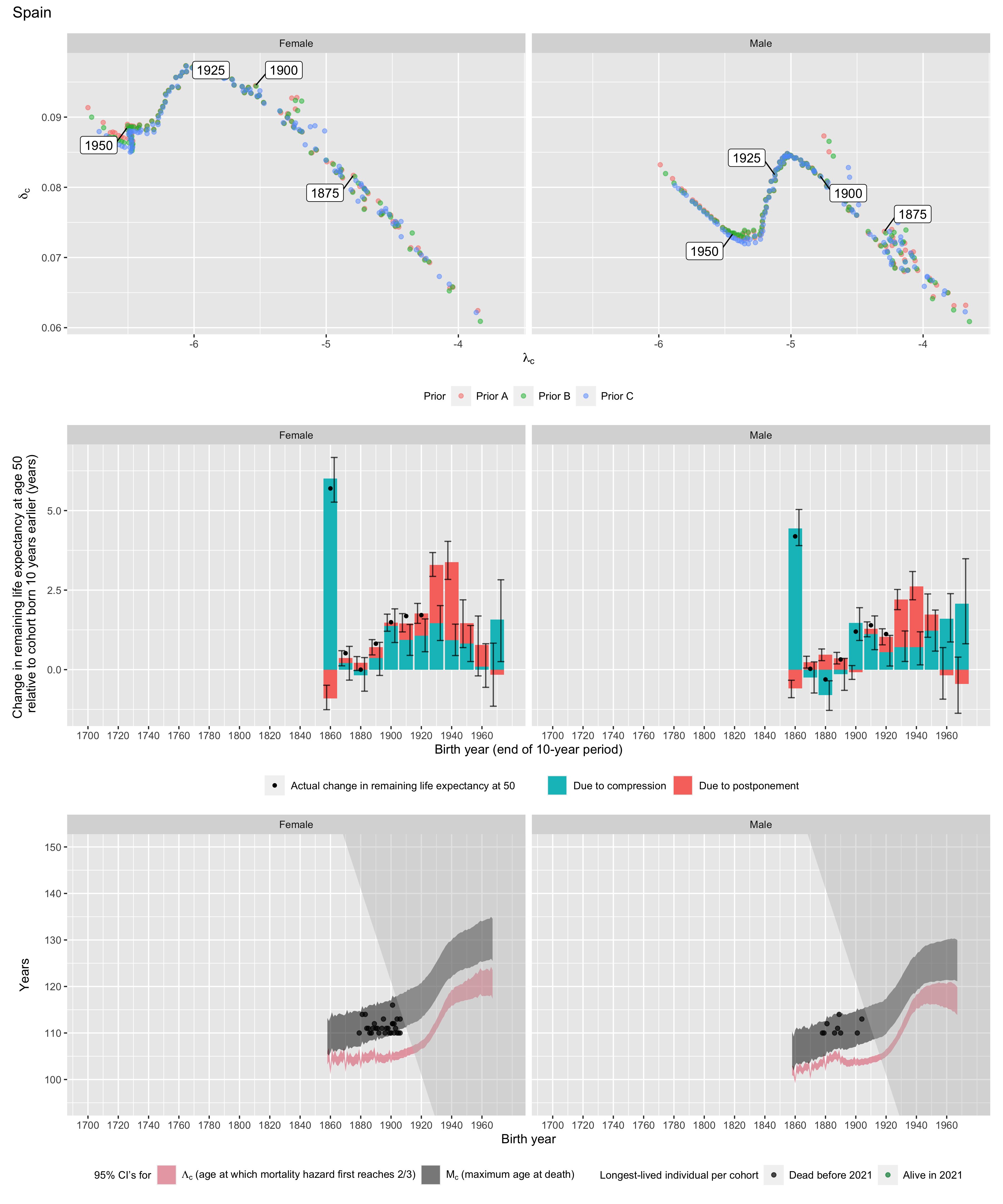 Longest-lived person in each cohortMaleMaleMaleMaleFemaleFemaleFemaleFemaleGammaGammaMMGammaGammaMMCohortLower 95% CIUpper 95% CILower 95% CIUpper 95% CILower 95% CIUpper 95% CILower 95% CIUpper 95% CI186099.2100.4103.1110.7101.1102.8105.8113.41870100.0101.2103.8111.3101.6103.2106.5114.01880101.8103.1105.1112.6102.2103.8107.1114.61890103.1104.6106.4113.9103.2104.9108.2115.81900102.9104.3107.0114.6103.5105.2109.4116.91910103.4104.9108.3115.9104.8106.6111.2118.81920104.9106.6109.8117.3106.6108.3113.1120.71930109.5111.5114.4122.0110.7112.9117.5125.31940115.3118.3119.0126.9115.9119.3122.0129.91950116.2120.4121.0129.3117.1121.2123.9132.11960115.5120.6121.4130.1117.9123.4125.3134.01970113.9119.9121.1130.0117.3123.5125.5134.6Due to postponementDue to postponementDue to postponementDue to postponementDue to postponementDue to postponementDue to compressionDue to compressionDue to compressionDue to compressionDue to compressionDue to compressionMaleMaleMaleFemaleFemaleFemaleMaleMaleMaleFemaleFemaleFemaleCohortLower 95% CIMedianUpper 95% CILower 95% CIMedianUpper 95% CILower 95% CIMedianUpper 95% CILower 95% CIMedianUpper 95% CI1860-0.9-0.6-0.3-1.3-0.9-0.53.94.45.05.36.06.718700.00.20.4-0.10.20.4-0.7-0.30.2-0.30.20.718800.30.50.6-0.00.20.4-1.3-0.8-0.4-0.7-0.20.418900.20.40.50.10.30.6-0.7-0.10.4-0.20.40.91900-0.3-0.10.1-0.20.10.40.91.51.90.91.41.91910-0.10.20.40.20.50.80.61.11.70.40.91.419200.20.50.70.40.71.00.10.61.10.61.11.619301.21.51.81.51.82.20.30.71.20.91.52.019401.51.92.41.92.53.10.20.71.20.40.91.41950-0.20.51.2-0.10.61.40.61.21.90.30.81.41960-0.9-0.20.7-0.30.71.60.91.62.4-0.60.10.81970-1.4-0.40.4-1.1-0.20.80.82.13.50.31.62.8SexAgeCohortAliveNameBirth dateDeath dateSourceFemale1101879Ndata withheld by IDLdata withheld by IDLdata withheld by IDLIDLFemale1141881Ndata withheld by IDLdata withheld by IDLdata withheld by IDLIDLFemale1141883Ndata withheld by IDLdata withheld by IDLdata withheld by IDLIDLFemale1111884Ndata withheld by IDLdata withheld by IDLdata withheld by IDLIDLFemale1111885Ndata withheld by IDLdata withheld by IDLdata withheld by IDLIDLFemale1101886Ndata withheld by IDLdata withheld by IDLdata withheld by IDLIDLFemale1101887Ndata withheld by IDLdata withheld by IDLdata withheld by IDLIDLFemale1111888Ndata withheld by IDLdata withheld by IDLdata withheld by IDLIDLFemale1121889Ndata withheld by IDLdata withheld by IDLdata withheld by IDLIDLFemale1111890Ndata withheld by IDLdata withheld by IDLdata withheld by IDLIDLFemale1111891Ndata withheld by IDLdata withheld by IDLdata withheld by IDLIDLFemale1101892Ndata withheld by IDLdata withheld by IDLdata withheld by IDLIDLFemale1111894NLucia Madaria-Vesga1894-12-132006-02-02GRGFemale1131895NManuela Fernandez-Fojaco1895-06-182009-01-06GRGFemale1101896Ndata withheld by IDLdata withheld by IDLdata withheld by IDLIDLFemale1111897Ndata withheld by IDLdata withheld by IDLdata withheld by IDLIDLFemale1111898NMaria de la O Soria-Berbel1898-04-092009-12-23GRGFemale1101899Ndata withheld by IDLdata withheld by IDLdata withheld by IDLIDLFemale1101900NMaria de los Bueis-Rodriguez1900-07-062010-07-08GRGFemale1161901NAna Vela-Rubio1901-10-292017-12-15GRGFemale1121901NFrancisca Garcia-Torres1901-09-132014-02-25GRGFemale1121901NMaria Concha Perez-Cidad1901-12-092014-09-30GRGFemale1101902NFrancisca Villan-Perez1902-09-172013-01-10GRGFemale1121902Ndata withheld by IDLdata withheld by IDLdata withheld by IDLIDLFemale1111903NRemei Company-Ventura1903-02-102014-05-28GRGFemale1131904NAvelina Mouzo Leis1904-12-272017-12-28GRGFemale1101904Ndata withheld by IDLdata withheld by IDLdata withheld by IDLIDLFemale1101905Ndata withheld by IDLdata withheld by IDLdata withheld by IDLIDLFemale1131906NJosefa Santos-Gonzalez1906-09-072019-12-22GRGFemale1101906Ndata withheld by IDLdata withheld by IDLdata withheld by IDLIDLMale1101878Ndata withheld by IDLdata withheld by IDLdata withheld by IDLIDLMale1101879Ndata withheld by IDLdata withheld by IDLdata withheld by IDLIDLMale1121881Ndata withheld by IDLdata withheld by IDLdata withheld by IDLIDLMale1101886NGregorio Merino-Calvo1886-12-241997-09-09GRGMale1111888Ndata withheld by IDLdata withheld by IDLdata withheld by IDLIDLMale1141889Ndata withheld by IDLdata withheld by IDLdata withheld by IDLIDLMale1101890Ndata withheld by IDLdata withheld by IDLdata withheld by IDLIDLMale1101901Ndata withheld by IDLdata withheld by IDLdata withheld by IDLIDLMale1131904NFrancisco Nunez-Olivera1904-12-132018-01-29GRG